Publicado en Madrid el 25/10/2023 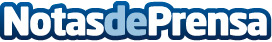 Prat Brands, el ecommerce español especialista en vida y hogar, se transforma en Beself Brands y prevé facturar 100 millones de euros en 2026El grupo de marcas tarraconense acomete un proceso de rebranding y de expansión internacional: estarán presentes en el mercado estadounidense en 2024Datos de contacto:Comunicación de Beself BrandsBeself Brands877 990 800Nota de prensa publicada en: https://www.notasdeprensa.es/prat-brands-el-ecommerce-espanol-especialista_1 Categorias: Nacional Finanzas Marketing Cataluña Emprendedores E-Commerce Hogar http://www.notasdeprensa.es